Муниципальное образование «Джидинский район»Муниципальное бюджетное общеобразовательное учреждение"Енхорская средняя общеобразовательная школа"_____________________________________________________________________671926, Республика Бурятия, Джидинский район, с. Енхор, ул. Ленина, 12Тел.: 8(30134) 41-0-10; е-mail: school.enchor@mail.ru План работы школы молодого учителя на 2022-2023 учебный годСодержаниеВедение……………………………………………………………………………………………………….	3План работы с молодыми специалистами………………………………………………………..Планирование  работы  – 1 год. Молодые  специалисты 1  уровня. Этап  –  теоретический(адаптационный)……………………………………………………………………………………...Планирование работы – 2 год. Молодые специалисты 2 уровня. Этап – теоретико-апробационный (проектировочный)………………………………………………………………..Примерный перспективный индивидуальный план самообразования  молодого  учителя….Примерный образец отчета молодого специалиста о проведенной работе……………………..Организация деятельности учителя-наставника с молодыми учителями ……………………...Качественный состав молодых учителей …………………………………………………………Материалы социометрических исследований…………………………………………………….56810111213142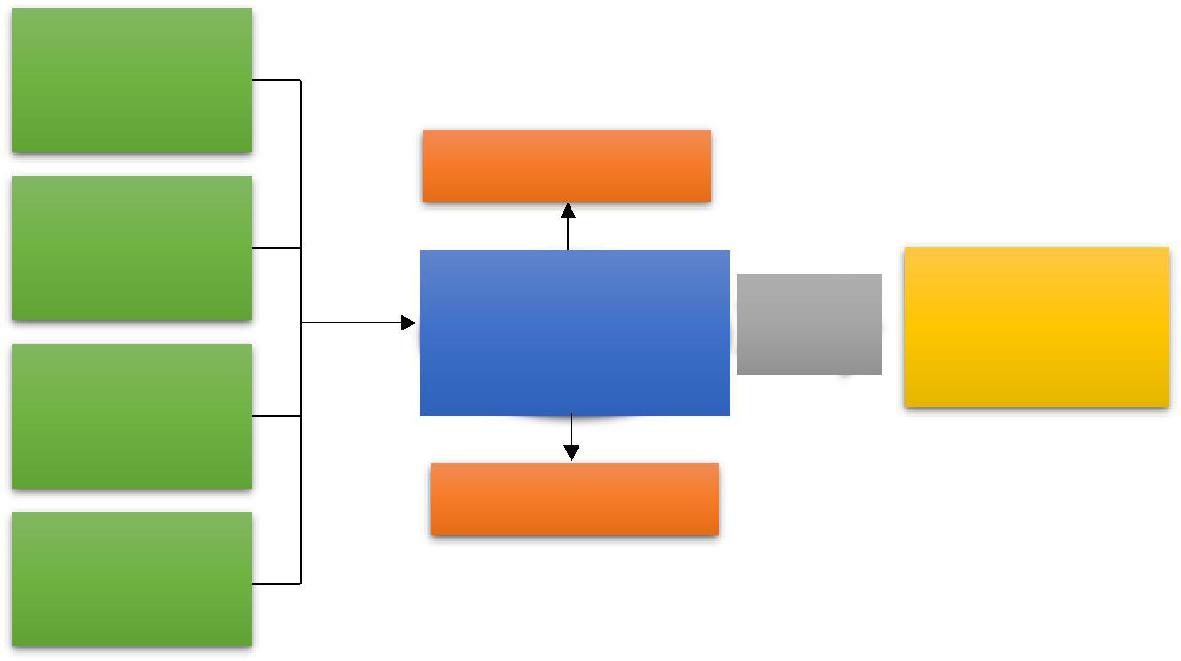 Классификация молодых специалистов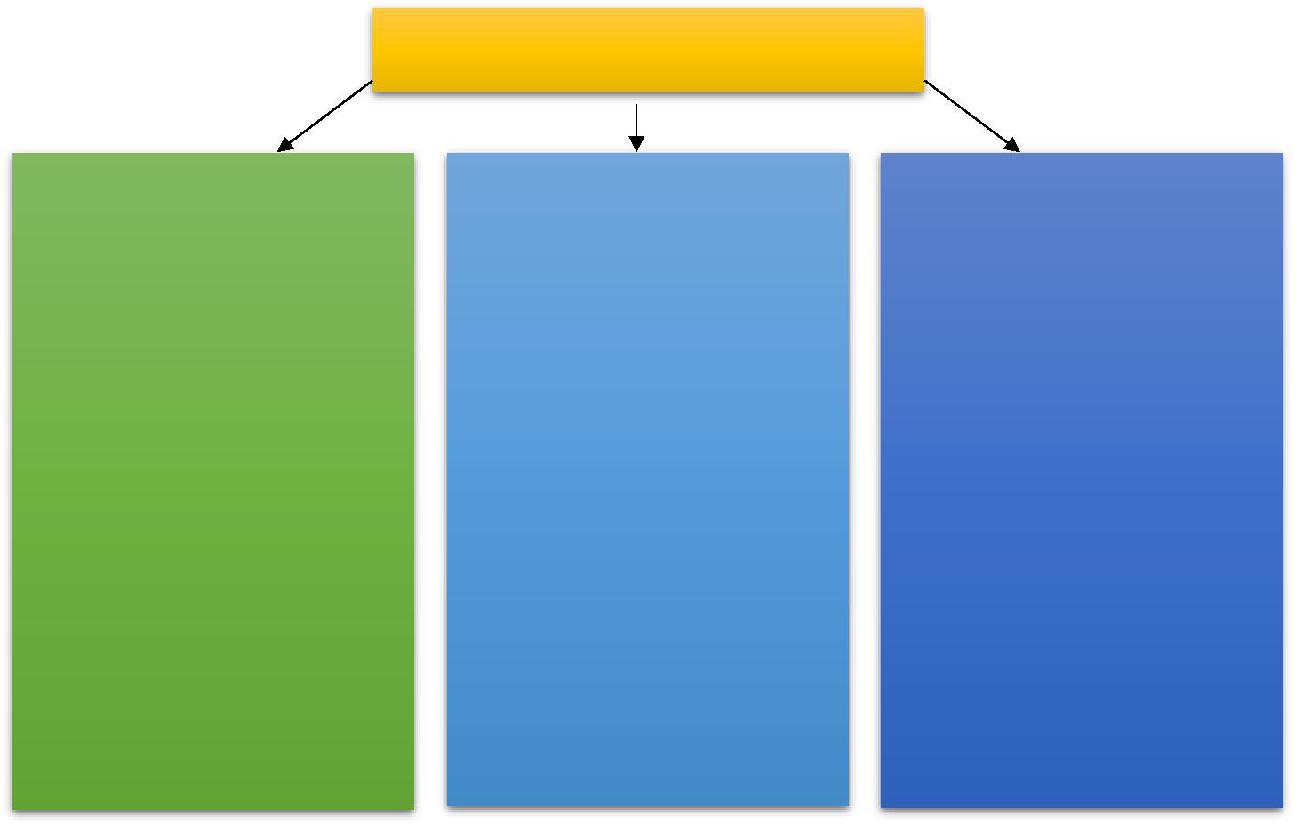 Молодые специалистыШкола молодого педагога представляет комплекс семинаров, круглых столов, практикумов. Это теоретические и практические занятия по психологии, педагогике, тренинги, тесты, открытые уроки, выставки педагогических находок. Итогом учебного года может быть самопрезентация молодых специалистов, где они могут представить результаты своей профессиональной деятельности.Работа Школы молодого педагога направлена на ликвидацию трудностей, возникающих в области:—   правовой грамотности;—организации учебно-воспитательного процесса;3—методики преподаваемых предметов;—   организации работы с классным коллективом и родителями обучающихся;—   самопрезентации, раскрытия творческого потенциала;—   психологической адаптации молодого педагогаОжидаемые результатыПредполагается, что в результате  реализации программы молодые специалисты будутспособны:Осмыслить свою роль в обществе через знакомство с нормативно-правовой базой, необходимой для работы учителя.Применять различные методические приемы в своей профессиональной деятельности, адекватно адаптируя их к реальным образовательным ситуациям;Проводить анализ и рефлексию деятельности, выявлять причины своих профессиональных затруднений и выбирать методы их устранения;Грамотно спланировать работу по осуществлению связи школы с семьей, центрами дополнительного образования, общественными организациями.Выстроить психологический контакт с педагогическим, ученическим, родительским коллективами.Грамотно презентовать и предъявлять себя, как специалиста и свою профессиональную деятельность через современные формы.Участвовать в профессиональных мероприятиях: конкурсах, семинарах, конференциях.самое главное, что у молодых педагогов повысится интерес к профессии, сформируется внутренняя мотивация на успех.Школа молодого учителя предполагает использование активных форм и методов обучения, создание и разрешение проблемных ситуаций, проведение семинаров, тренингов и консультаций. Систематическая работа по обновлению методических материалов на сайте школы и сотрудничество с Интернет-сообществами (позиционирование себя как педагога на собственной Интернет-странице).4ПЛАН	РАБОТЫ С МОЛОДЫМИ СПЕЦИАЛИСТАМИЦель: оказание практической помощи молодым специалистам (малоопытным педагогам) в вопросах совершенствования теоретических и практических знаний и повышение их педагогического мастерства.Задачи:Продолжить формирование у молодых специалистов потребности в непрерывном самообразовании, к овладению новыми формами, методами, приѐмами обучения и воспитания обучающихся, умению практической реализации теоретических знаний.Помочь учителю, опираясь в своей деятельности на достижения педагогической науки и передового педагогического опыта, творчески внедрять идеи в учебно-воспитательный процесс.Ликвидировать недостаток знаний, формировать профессиональные умения, необходимые для выполнения должностных функций.Способствовать формированию индивидуального стиля творческой деятельности; вооружить начинающего педагога конкретными знаниями и умениями применять теорию на практике.Прогнозируемый результат:Умение планировать учебную деятельность, как собственную, так и ученическую, на основе творческого поиска через самообразование.Становление молодого учителя как учителя-профессионала.Повышение методической, интеллектуальной культуры учителя.Овладение системой контроля и оценки знаний обучающихся.Умение проектировать воспитательную систему, работать с классом на основе изучения личности ребенка, проводить индивидуальную работу.Формы работы:индивидуальные, коллективные, консультации;посещение уроков;мастер-классы, семинары, открытые уроки;теоретические выступления, защита проектов;наставничество;анкетирование, микроисследования.Основные виды деятельности:Организация помощи начинающим педагогам в овладении педагогическим мастерством через изучение опыта лучших педагогов школы.Проведение опытными педагогами «Мастер-классов» и открытых уроков.Привлечение молодых специалистов к подготовке и организации педсоветов, семинаров, конференций, к работе учебно-методических объединений.Посещение уроков молодых специалистов.Отслеживание результатов работы молодого учителя, педагогическая диагностика.Организация разработки молодыми специалистами дидактического материала, электронных учебных материалов и др.5Планирование работы1 год.Молодые специалисты 1 уровняЭтап – теоретический (адаптационный).Цель: оказание практической помощи молодым специалистам в их адаптации в школе, вопросах совершенствования теоретических знаний.Задачи:определить сформированность профессионально значимых качеств с целью разработки адаптационной программы профессионального становления молодого учителя;  сформировать навыки самоорганизации и активности;выявить наиболее серьезные проблемы начинающих педагогов в учебном процессе и определить пути их разрешения.Прогнозируемый результат: молодой специалист с сформированными навыками самоорганизации, самостоятельного поиска информации, владеющий знаниями и умениями в области поурочного планирования, анализа и самоанализа урока.Формы работы:индивидуальные консультации;посещение уроков;занятия «ШМУ», тренинг, заседания круглого стола.672 год.Молодые специалисты 2 уровняЭтап – теоретико-апробационный (проектировочный)Цель: формирование потребности молодого специалиста в проектировании своего дальнейшего профессионального роста, в совершенствовании теоретических и практических знаний, умений, навыковЗадачи:Прогнозируемый результат: молодой специалист, способный к проектированию и рефлексии своей деятельности, с сформированной потребностью в постоянном самообразовании.Формы работы:индивидуальные, коллективные консультации;посещение уроков;мастер-классы;открытие уроки, внеклассные мероприятия.9Приложение 1Сведения о молодых учителях2020-2021 учебный годПриложение 2Закрепление наставниковСведения о молодых учителях2021-2022 учебный годПриложение 2Закрепление наставниковСведения о молодых учителях2022-2023 учебный годПриложение 2Закрепление наставниковПриложение 3АНКЕТА 
для молодых педагогов1. Удовлетворяет ли вас уровень вашей профессиональной подготовки?Да Нет Частично 2.Каких знаний, умений, навыков или способностей вам не хватало в начальный период педагогической деятельности (допишите)?________________________________________ 3. В каких направлениях организации учебно-воспитательного процесса вы испытываете трудности?в календарно-тематическом планировании проведении уроков проведении внеклассных мероприятий общении с коллегами, администрацией общении с учащимися, их родителями другое (допишите) _________________________________________________________ 4. Представляет ли для вас трудность:формулировать цели урока выбирать соответствующие методы и методические приемы для реализации целей урока мотивировать деятельность учащихся формулировать вопросы проблемного характера создавать проблемнопоисковые ситуации в обучении подготавливать для учащихся задания различной степени трудности активизировать учащихся в обучении организовывать сотрудничество между учащимися организовывать само и взаимоконтроль учащихся организовывать своевременный контроль и коррекцию ЗУН учащихся развивать творческие способности учащихся другое (допишите)________________________________________________________ 5. Каким формам повышения квалификации своей профессиональной компетентности отдали бы вы предпочтение в первую, вторую и т. д. очередь (пронумеруйте в порядке выбора):cамообразованиюпрактико-ориентированному семинару курсам повышения квалификации мастер-классам творческим лабораториям индивидуальной помощи со стороны наставника школе молодого специалиста другое (допишите)________________________________________________________ 6. Если бы вам предоставили возможность выбора практико-ориентированных семинаров для повышения своей профессиональной компетентности, то в каком из них вы приняли бы участие в первую, во вторую и т. д. очередь (пронумеруйте в порядке выбора):типы уроков, методика их подготовки и проведения методы обучения и их эффективное использование в образовательном процессе приемы активизации учебно-познавательной деятельности учащихся учет и оценка знаний учащихся психолого-педагогические особенности учащихся разных возрастов урегулирование конфликтных ситуаций формы работы с родителями формы и методы педагогического сотрудничества с учащимися Приложение 4ПАМЯТКА 
классному руководителюУважаемый молодой коллега!Ваша трудовая деятельность только начинается. Поэтому позвольте мне как учителю-наставнику поделиться опытом, накопленным за многие годы работы в школе классным руководителем.Любая деятельность начинается с планирования работы. Не забудьте, составляя план:сделать анализ работы за предыдущий год (если вы работаете в школе не первый год); написать характеристику класса (если Вы взяли классное руководство только в этом учебном году, то выполните это в течение первой четверти); определить цель, поставить воспитательные задачи. Постарайтесь спланировать экскурсии, классные часы, темы родительских собраний.Подумайте над темой самообразования (или обобщения опыта работы), выберите удобную для вас форму самообразования.Проанализируйте дела класса как внутренние, так и общешкольные.Вы можете включить в план работы следующие разделы:учебные дела; участие в общешкольных мероприятиях; дела класса; работа с родителями; индивидуальная работа с учащимися. Приготовьтесь к тому, что классный руководитель ведет следующую документацию:классный журнал; план воспитательной работы с классным коллективом; тетрадь классного руководителя в любой форме; дневники учащихся; личные дела учащихся; психолого-педагогические карты изучения личности учащихся (по необходимости); папки с разработками воспитательных мероприятий. Составьте себе памятку:кабинет, закрепленный за вашим классом; помещение, прикрепленное для генеральной уборки; прикрепленный пришкольный участок; дни дежурства по школе; график дежурства по классу; день выпуска общешкольной или классной газеты; список учащихся, которым необходимы проездные билеты; список многодетных и социально не защищенных семей; сведения об учащихся класса и их родителях с указанием домашнего адреса, телефона; сведения о занятости учащихся во внеурочное время; распределение общественных поручений (отдельно указать тех, кто является старостой класса, членом ученического комитета); педсоветы и совещания классных руководителей по четвертям; список учителей-предметников, работающих в классе; расписание занятий класса; расписание по личной учебной нагрузке; состав родительского комитета (если в школе есть Попечительский совет, то указать представителя от класса); цепочка для срочного оповещения учащихся; дни рождения учеников класса по месяцам; дела, которые требуют предварительной подготовки. Примерный перспективный индивидуальный план самообразованиямолодого учителя (малоопытного)на 2020 – 2021 учебный годМетодическая тема учреждения: ________________________________________________________Методическая тема учителя: ____________________________________________________________Цель: _______________________________________________________________________________Задачи:_________________________________________________________________________________________________________________________________________________________________________________________________________________________________________________________Ожидаемые результаты: _______________________________________________________________Направления самообразования:Профессиональное (Изучить новые программы и учебники, уяснить их особенности и требования, знакомиться с новыми педагогическими технологиями, повышать квалификацию на курсах для учителей)Психолого-педагогические (Совершенствовать свои знания в области классическойи современной психологии и педагогики)Методические (Совершенствовать знания современного содержания образования обучающихся по …, знакомиться с новыми формами, методами и приѐмами обучения, организовать работу с одарѐнными детьми и принимать участие на научно-практических конференциях, конкурсах творческих работ, олимпиадах, изучать опыт работы лучших учителей, посещать уроки коллег, проводить самоанализ профессиональной деятельности, создать собственную базу лучших сценариев уроков)10Примерный образец отчетамолодого специалиста о проделанной работеФИО -Должность -Педагогический стаж -Стаж работы в МБОУ «Енхорская СОШ -Недельная нагрузка –За отчетный 2022-2023 учебный год мной осуществлялась работа по следующим направлениям:Самообразование1.1. Курсы повышения квалификации1.2. Участие в семинарах, конференциях (тема, когда и где)1.3. Изучение педагогической, научно-методической литературы1.4. Взаимопосещение уроков (сколько уроков посетили)Собственно-педагогическая деятельность: 2.1. Открытые уроки (тема, дата, класс).2.2. Выступление на заседаниях ШМУ (ШУМО), Педагогических советах (тема, дата)2.3. Участие в конкурсах, семинарах, конференциях (достижение)Работа с детьми:3.1. Классы, в которых работал(а)3.2. Качество успеваемости и знаний (в сравнительном разрезе по четвертям и за год)3.3. Работа с одаренными детьми (участие в конкурсах, указать достижения)3.4. Работа со слабоуспевающими обучающимися3.5. Работа с родителями, классное руководствоВыводы: итоги работы (степень выполнения плана работы, проблемы, с которыми столкнулись в течение года). Прогнозирование работы на новый учебный год (что планируете провести, где участвовать).11ОРГАНИЗАЦИЯ ДЕЯТЕЛЬНОСТИ УЧИТЕЛЯ-НАСТАВНИКА С МОЛОДЫМИ УЧИТЕЛЯМИсовременных условиях выпускник ВУЗа и колледжа должен в максимально короткие сроки адаптироваться в новых для него условиях практической деятельности. Сегодня наставничество заслуживает самого пристального внимания, в нем отражена жизненная необходимость выпускника учебного заведения получить поддержку опытного профессионала, который способен предложить практическую и теоретическую помощь на рабочем месте. Помощь наставника заключается в оказании помощи по анализу программ, конструированию урока, подборе методического и дидактического оснащения, работе с нормативными документами, соблюдении научной организации труда учителя, корректированию результативности профессиональной деятельности молодого учителя. Наставник не контролирует, а способствует быстрейшей адаптации молодого специалиста к педагогической деятельности в учреждении, предоставляя ему методическую, психолого-педагогическую, управленческую, нормативно-правовую информацию.План работынаставника с молодым специалистом12Примерный отчет наставникапроделанной работе с молодым специалистом ФИО молодого специалистаза 20__ - 20__ учебный годФИО наставника –Должность –Категория –Сколько уроков МС было посещено.Какая методико-педагогическая помощь была оказана МС в течение года.Какие недостатки были выявлены в работе МС.Над чем необходимо работать МС в дальнейшем в целях ликвидации выявленных недостатков.Прогнозирование работы на новый учебный год.Материалы социометрических исследованийАнкета«Изучение затруднений в работе начинающего педагога»______________________________________________(Ф.И.О., учреждение образования)Анализ педагогической деятельностиУмение проводить самоанализ урока/занятияУмение проводить самоанализ воспитательного мероприятияУмение анализировать качество знаний и уровень воспитанности обучающихсяПланирование.ТематическоеПоурочноеВоспитательной работыКружка, факультативаРаботы с родителямиОрганизация.Личного трудаУчебно-познавательной деятельности обучающихсяВоспитательной работы4.Контроль и коррекция.Самоконтроль и коррекцияКонтроль уровня воспитанностиКоррекция знаний обучающихся5.Владение технологией современного урока/занятия.Постановка триединой цели урока/занятияВыбор типа урока/занятияОтбор главного, существенного в содержании учебного материалаОтбор методов и форм организации познавательной деятельности учащихся/воспитанниковСпособы дифференциации обученияИндивидуальные затруднения (укажите вопросы, по которым нужна консультация)1.14АНКЕТАдля молодых педагогов_____________________________________________________ФИО специалистаУдовлетворяет ли вас уровень вашей профессиональной подготовки?ДаНетЧастично2.Каких знаний, умений, навыков или способностей вам не хватает в начальный период педагогической деятельности (допишите)? ________________________________________В каких направлениях организации учебно-воспитательного процесса вы испытываете трудности?в календарно-тематическом планированиипроведении уроков		проведении внеклассных мероприятийобщении с коллегами, администрациейобщении с обучающимися, их родителямидругое (допишите) _________________________________________________Представляет ли для вас трудность:формулировать цели урокавыбирать соответствующие методы и методические приемы для реализации целей урокамотивировать деятельность обучающихсяформулировать вопросы проблемного характерасоздавать проблемно-поисковые ситуации в обученииподготавливать для учащихся задания различной степени трудностиактивизировать обучающихся в обученииорганизовывать сотрудничество между обучающимисяорганизовывать само и взаимоконтроль обучающихсяорганизовывать своевременный контроль и коррекцию знаний и умений  обучающихсяразвивать творческие способности обучающихсядругое (допишите) _______________________________________________Каким формам повышения квалификации своей профессиональной компетентности отдали бы вы предпочтение в первую, вторую и т. д. очередь (пронумеруйте в порядке выбора):cамообразованиюпрактикоориентированному семинарукурсам повышения квалификациимастер-классамтворческим лабораторияминдивидуальной помощи со стороны наставникаметодическим объединениямШколе молодого учителядругое (допишите)________________________________________________1520Если бы вам предоставили возможность выбора практико-ориентированных семинаров дляповышения своей профессиональной компетентности, то в каком из них вы приняли бы участие в первую, во вторую и т. д. очередь (пронумеруйте в порядке выбора):типы уроков, методика их подготовки и проведенияметоды обучения и их эффективное использование в образовательном процессеприемы активизации учебно-познавательной деятельности обучающихсяучет и оценка знаний обучающихсяпсихолого-педагогические особенности обучающихся разных возрастоврегулирование конфликтных ситуацийформы работы с родителямиформы и методы педагогического сотрудничества с обучающимисядругое (допишите)_________________________________________________________16Введение«Школамолодогоспециалиста»практикапрактикаУчитель -наставникцельСтановлениеМолодойцельучителя-специалистпрофессионалапрофессионалаУчебно-методическоеобъединениесамообразованиеАдминистрацияМолодые специалистыМолодые специалистыМолодые специалисты1 уровня2 уровня3 уровняЭтап – теоретическийЭтап – теоретико-Этап – апробационный(адаптационный).апробационный(контрольнооценочный)(проектировочный).Цель: оказаниеЦель: формированиеЦель: создание условийпрактической помощиЦель: формированиедля формирования упрактической помощипотребности МС вдля формирования умолодым специалистам впотребности МС впедагогамолодым специалистам впроектировании своегопедагогаих адаптации в школе,проектировании своегоиндивидуального стиляих адаптации в школе,дальнейшегоиндивидуального стилявопросахдальнейшеготворческой деятельности,вопросахпрофессионального роста,творческой деятельности,совершенствованияпрофессионального роста,становление молодогосовершенствованияв совершенствованиистановление молодоготеоретических знаний.в совершенствованииспециалиста как учителя-теоретических знаний.теоретических испециалиста как учителя-теоретических ипрофессионала.профессионала.практических знаний,умений, навыков№СодержаниеСрокиРазработка и утверждение плана работы «ШМУ» наРазработка и утверждение плана работы «ШМУ» наРазработка и утверждение плана работы «ШМУ» на1Разработка и утверждение плана работы «ШМУ» наРазработка и утверждение плана работы «ШМУ» наРазработка и утверждение плана работы «ШМУ» наДо 01 сентября1202/2021 учебный год202/2021 учебный годДо 01 сентября202/2021 учебный год202/2021 учебный год2Закрепление молодых специалистов за педагогами-Закрепление молодых специалистов за педагогами-Закрепление молодых специалистов за педагогами-До 03 сентября2наставниками приказом директоранаставниками приказом директораДо 03 сентябрянаставниками приказом директоранаставниками приказом директора3Анкетирование молодых специалистов «на входе»Анкетирование молодых специалистов «на входе»Анкетирование молодых специалистов «на входе»До 10 сентябряЗанятие «ШМУ». Теоретическое занятие. ПонятияЗанятие «ШМУ». Теоретическое занятие. ПонятияЗанятие «ШМУ». Теоретическое занятие. Понятия«ООП», «примерна программа», «авторская«ООП», «примерна программа», «авторская«ООП», «примерна программа», «авторскаяпрограмма», «рабочая программа», «календарно-программа», «рабочая программа», «календарно-программа», «рабочая программа», «календарно-4программа», «рабочая программа», «календарно-программа», «рабочая программа», «календарно-программа», «рабочая программа», «календарно-Сентябрь4тематическое планирование», «поурочноетематическое планирование», «поурочноетематическое планирование», «поурочноеСентябрьтематическое планирование», «поурочноетематическое планирование», «поурочноетематическое планирование», «поурочноепланирование». Изучение инструкции попланирование». Изучение инструкции попланирование». Изучение инструкции попланирование». Изучение инструкции попланирование». Изучение инструкции попланирование». Изучение инструкции позаполнению классных журналов.заполнению классных журналов.Обзорный контроль.   Посещение  уроков молодогоОбзорный контроль.   Посещение  уроков молодогоОбзорный контроль.   Посещение  уроков молодогоОбзорный контроль.   Посещение  уроков молодогоОбзорный контроль.   Посещение  уроков молодогоОбзорный контроль.   Посещение  уроков молодогоспециалиста  сцелью  общегоознакомления  сОктябрь,5специалиста  сцелью  общегоознакомления  сОктябрь,5профессиональнымуровнемработы  молодогов течение месяцапрофессиональнымуровнемработы  молодогов течение месяцаспециалиста.специалиста.Распределение молодых специалистов по уровням,Распределение молодых специалистов по уровням,Распределение молодых специалистов по уровням,6Распределение молодых специалистов по уровням,Распределение молодых специалистов по уровням,Распределение молодых специалистов по уровням,До 1 октября6составление качественного состава.составление качественного состава.составление качественного состава.До 1 октябрясоставление качественного состава.составление качественного состава.составление качественного состава.Занятие «ШМУ». Поурочное планирование:Занятие «ШМУ». Поурочное планирование:Занятие «ШМУ». Поурочное планирование:формулировка цели, постановка задач урока,формулировка цели, постановка задач урока,формулировка цели, постановка задач урока,7формулировка цели, постановка задач урока,формулировка цели, постановка задач урока,формулировка цели, постановка задач урока,Октябрь7структура урока. Различные классификацииструктура урока. Различные классификацииструктура урока. Различные классификацииОктябрьструктура урока. Различные классификацииструктура урока. Различные классификацииструктура урока. Различные классификациитипологии уроков. Типы, виды уроков.типологии уроков. Типы, виды уроков.типологии уроков. Типы, виды уроков.типологии уроков. Типы, виды уроков.типологии уроков. Типы, виды уроков.типологии уроков. Типы, виды уроков.8Посещение уроков опытных педагогов, обсуждениеПосещение уроков опытных педагогов, обсуждениеПосещение уроков опытных педагогов, обсуждениеНоябрьЗанятие «ШМУ». Самоанализ урока/мероприятия.9Критерии составления самоанализаДекабрьурока/мероприятия10Взаимопосещение уроков, анализ, обсуждениеДекабрьПредупредительный контроль. Посещение уроковмолодого специалиста с целью наблюдения иЯнварь,11диагностики на предмет выявления иЯнварь,11диагностики на предмет выявления ив течение месяцапредупреждения ошибок в работе молодогов течение месяцапредупреждения ошибок в работе молодогоспециалистаЗаседание круглого стола. Тренинг«Педагогические ситуации. Трудная ситуация на12уроке и выход из нее». Совместное обсуждениеЯнварьвозникших проблем на уроке. Подведение итоговработы за 1 полугодие.Занятие «ШМУ». Изучение методических13разработок «Требования к анализу урока».ФевральПосещение уроков опытных педагогов, обсуждение,14Посещение уроков опытных педагогов, обсуждение,Март14составление карты анализа урокаМартсоставление карты анализа урокаАнкетирование молодых специалистов «на выходе»на выявление профессиональных затруднений,Май15определение степени комфортности учителя в коллективе.15Заседание «ШМУ». Подведение итогов работы за год.Составление молодым специалистом рефлексивногоотчета деятельности, определение задач на новыйучебный год.Отчет наставника о проделанной16работе, анализ работы молодого специалистаМайСоставление отчета работы «ШМУ» заИюнь2020/2021учебный год.17  стимулировать личностно-профессиональное развитие молодого специалиста посредствомиспользования  эффективных  форм  повышения  профессиональной  компетентности  ипрофессионального мастерства молодых специалистов;  сформировать умение планировать и организовать свою деятельность.  обеспечить информационное пространство для самостоятельного овладения  обеспечить информационное пространство для самостоятельного овладенияпрофессиональными знаниями№СодержаниеСодержаниеСодержаниеСрокиРазработка и утверждение плана работы «ШМУ» наРазработка и утверждение плана работы «ШМУ» наРазработка и утверждение плана работы «ШМУ» на1Разработка и утверждение плана работы «ШМУ» наРазработка и утверждение плана работы «ШМУ» наРазработка и утверждение плана работы «ШМУ» наДо 01 сентября12021/2022 учебный год2021/2022 учебный годДо 01 сентября2021/2022 учебный год2021/2022 учебный год2Закрепление молодых специалистов за педагогами-Закрепление молодых специалистов за педагогами-Закрепление молодых специалистов за педагогами-До 01 сентября2наставниками приказом директоранаставниками приказом директоранаставниками приказом директораДо 01 сентябрянаставниками приказом директоранаставниками приказом директоранаставниками приказом директораАнкетирование молодых специалистов на «входе»Анкетирование молодых специалистов на «входе»Анкетирование молодых специалистов на «входе»3на предмет выявления педагогических запросов ина предмет выявления педагогических запросов ина предмет выявления педагогических запросов иДо 10 сентябряметодических затруднений.методических затруднений.Занятие «ШМУ». Составление календарно-Занятие «ШМУ». Составление календарно-Занятие «ШМУ». Составление календарно-4тематического планирования по предмету.тематического планирования по предмету.тематического планирования по предмету.Июнь-августСоставление плана по самообразованию.Составление плана по самообразованию.Составление плана по самообразованию.Обзорный контроль.Посещение  уроков молодогоПосещение  уроков молодогоспециалиста  с  целью  общегоспециалиста  с  целью  общегоознакомления  сОктябрь,5специалиста  с  целью  общегоспециалиста  с  целью  общегоознакомления  сОктябрь,5профессиональнымуровнемработы  молодогов течение месяцапрофессиональнымуровнемработы  молодогов течение месяцаспециалиста.специалиста.Занятие «ШМУ». Система воспитательной работы вЗанятие «ШМУ». Система воспитательной работы вЗанятие «ШМУ». Система воспитательной работы вклассном коллективе. Составление психолого-классном коллективе. Составление психолого-классном коллективе. Составление психолого-классном коллективе. Составление психолого-классном коллективе. Составление психолого-классном коллективе. Составление психолого-6педагогической характеристики класса.педагогической характеристики класса.педагогической характеристики класса.Октябрьпедагогической характеристики класса.педагогической характеристики класса.педагогической характеристики класса.Составление воспитательного плана работыСоставление воспитательного плана работыСоставление воспитательного плана работы7Посещение уроков опытных педагогов, обсуждениеПосещение уроков опытных педагогов, обсуждениеПосещение уроков опытных педагогов, обсуждениеОктябрь8Взаимопосещение уроков, анализ, обсуждениеВзаимопосещение уроков, анализ, обсуждениеВзаимопосещение уроков, анализ, обсуждениеНоябрь8Взаимопосещение уроков, анализ, обсуждениеВзаимопосещение уроков, анализ, обсуждениеВзаимопосещение уроков, анализ, обсуждениеНоябрьПерсональный контроль. Посещение уроковмолодого специалиста с целью изучения работы9молодого специалиста с целью изучения работыЯнварь9молодого специалиста за определенный периодЯнварьмолодого специалиста за определенный периодвремени (по каждому МС)времени (по каждому МС)Занятие «ШМУ». Современные педагогическиетехнологии. Использование инновационных10технологии. Использование инновационныхЯнварь10технологий в учебном процессе. Работа над темойЯнварьтехнологий в учебном процессе. Работа над темойсамообразованиясамообразованияИзучение опыта творчески работающих педагогов11Изучение опыта творчески работающих педагоговФевраль11школы, посещение уроковФевральшколы, посещение уроковЗанятие «ШМУ». Портфолио учителя.Использование учебно-дидактических материалов в12Использование учебно-дидактических материалов вМарт12учебном процессе. Создание банка педагогическихМартучебном процессе. Создание банка педагогическихновинок, дидактического материала.новинок, дидактического материала.13Взаимопосещение уроков, анализ, обсуждениеМартПроведение открытого урока/внеклассного мероприятия14Проведение открытого урока/внеклассного мероприятияПо графику14в рамках предметной неделиПо графикув рамках предметной недели15Анкетирование молодых специалистов «на выходе»Май15Майна выявление профессиональных затрудненийЗаседание «ШМУ». Подведение итогов работы за год.Составление молодым специалистом16отчета деятельности, определение задач на новыйМайучебный год. Отчет наставника о проделаннойработе, анализ работы молодого специалистаСоставление отчета работы «ШМУ» за 2021/202217Составление отчета работы «ШМУ» за 2021/2022Июнь17учебный год.Июньучебный год.№ п/пФ.И.О.Дата рожденияОбразованиеКвалификация по дипломуОбщий стаж работы1Намдакова Нелли Сергеевна11.12.1995Нет. Студентка 2 курса пед.колледжа.Учитель начальных классов.7 лет.Ф.И.О. молодого учителяМетодическая темаФ.И.О. наставникаСтаж работыКвалификационная категорияНамдакова Н.С.Адаптация и подготовка к профессиональной деятельности молодого специалиста.Бадмажапова О.Д.29 летВысшая  категория № п/пФ.И.О.Дата рожденияОбразованиеКвалификация по дипломуОбщий стаж работы1Федотова Татьяна Александровна16.12.1996Высшее; ВСГАКи, переподготовка на учителя русского языка и литературы.Учитель русского языка и литературы.1 год 3 мес.Ф.И.О. молодого учителяМетодическая темаФ.И.О. наставникаСтаж работыКвалификационная категорияФедотова Т.А.Адаптация и подготовка к профессиональной деятельности молодого специалиста.Бадмажапова О.Д.29 летВысшая  категория № п/пФ.И.О.Дата рожденияОбразованиеКвалификация по дипломуОбщий стаж работы1Чойнзонов Эрдэм Андреевич18.10.1997 г.Высшее, БГСХ 2019 г., переподготовка на учителя физической культуры ООО«Инфоурок» 2022 г.Учитель физической культуры.4 мес.Ф.И.О. молодого учителяМетодическая темаФ.И.О. наставникаСтаж работыКвалификационная категорияЧойнзонов Э.А.Адаптация и подготовка к профессиональной деятельности молодого специалиста.Чойнзонова Т.М.20 летПервая  категория №Содержание мероприятияСрокп/пСодержание мероприятияСрокп/п1. Организационно-педагогическая деятельность1. Организационно-педагогическая деятельность1Планирование работы с молодым специалистом на учебныйСентябрь1годСентябрьгод2Собеседование, анкетирование с молодым специалистом наСентябрь2предмет выявления запросов, трудностейСентябрьпредмет выявления запросов, трудностей3Ознакомление с планом работы учреждения образования,Сентябрь3деятельностью учебно-методического объединенияСентябрьдеятельностью учебно-методического объединения4Подготовка характеристики с оценкой работы молодогоМай4специалиста за весь период адаптацииМайспециалиста за весь период адаптации2. Учебно-методическая деятельность2. Учебно-методическая деятельность1Изучение нормативной документации по предметуСентябрь2Помощь в составлении планирования работы молодогоСентябрь2специалиста, календарно-тематического планированияСентябрьспециалиста, календарно-тематического планирования3Совместная подготовка и отбор дидактического материала дляВ течение года3уроков /занятийВ течение годауроков /занятийПомощь в разработке планов-конспектов уроков/занятий по4теме или отдельного урока/занятия, внеклассногоВ течение годамероприятия5Посещение уроков/занятий, внеклассных мероприятий и ихВ течение года5последующий анализВ течение годапоследующий анализ6Консультации по вопросам методики преподавания иВ течение года6проведения внеклассных мероприятийВ течение годапроведения внеклассных мероприятий7Отчет о проделанной работе на заседании ШМУ объединенияПо плану ШМУ8Помощь молодому специалисту в составлении отчета поМай8итогам деятельностиМайитогам деятельности№Вид деятельностиСамооценкап/п«+» или «-»